GCE/VCE & EQUIVALENT RESULTS SUMMER 2022School:        Please complete the following form and return it to the LA either by fax or email by noon on Thursday 18 August.  Please supply the following information:Please add any additional comments you have below:Your name:	Position:Signature:_______	 Date:____________	Your contact number (in case of queries): Thank you for your assistance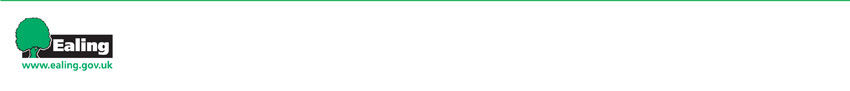 2021/22 GCE / VCE A Levels and vocational qualifications2021/22 GCE / VCE A Levels and vocational qualificationsTotal Number of studentsAcademicAcademicNumber of academic entriesAverage point score per academic entry% A Levels graded at A*-E% A Levels graded at A*-B% A Levels graded at A*-AVocationalVocationalNumber of Applied General entriesAverage point score per Applied General entryNumber of Technical Level entries (level 3)Average point score per Technical Level entry (level 3)Please return to:Mike FranchettiPhone:Email:020 8825 5375schoolsdatateam@ealing.gov.uk